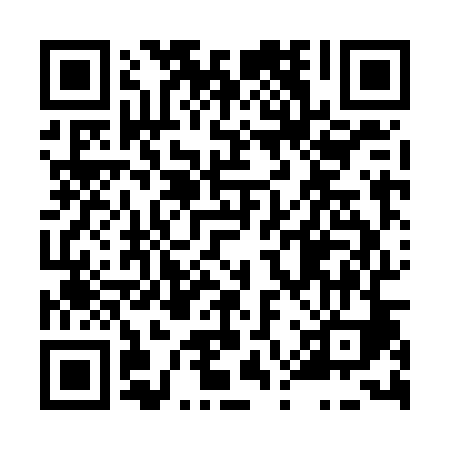 Prayer times for Bonetice, Czech RepublicWed 1 May 2024 - Fri 31 May 2024High Latitude Method: Angle Based RulePrayer Calculation Method: Muslim World LeagueAsar Calculation Method: HanafiPrayer times provided by https://www.salahtimes.comDateDayFajrSunriseDhuhrAsrMaghribIsha1Wed3:275:451:066:118:2710:352Thu3:245:441:066:128:2810:383Fri3:215:421:066:138:3010:414Sat3:185:401:056:148:3110:435Sun3:155:391:056:158:3310:466Mon3:125:371:056:158:3410:497Tue3:095:351:056:168:3610:528Wed3:065:341:056:178:3710:549Thu3:035:321:056:188:3910:5710Fri2:595:311:056:198:4011:0011Sat2:565:291:056:208:4211:0312Sun2:535:281:056:218:4311:0613Mon2:505:261:056:228:4511:0914Tue2:495:251:056:228:4611:1215Wed2:495:231:056:238:4711:1416Thu2:485:221:056:248:4911:1417Fri2:485:211:056:258:5011:1518Sat2:475:201:056:268:5111:1519Sun2:475:181:056:268:5311:1620Mon2:465:171:056:278:5411:1721Tue2:465:161:056:288:5511:1722Wed2:455:151:056:298:5711:1823Thu2:455:141:066:298:5811:1824Fri2:455:131:066:308:5911:1925Sat2:445:121:066:319:0011:1926Sun2:445:111:066:329:0111:2027Mon2:445:101:066:329:0311:2128Tue2:435:091:066:339:0411:2129Wed2:435:081:066:349:0511:2230Thu2:435:071:066:349:0611:2231Fri2:435:071:066:359:0711:23